Unit 1 Lesson 9: Formula for the Area of a Triangle1 Bases and Heights of a Triangle (Warm up)Student Task StatementStudy the examples and non-examples of bases and heights in a triangle.Examples: These dashed segments represent heights of the triangle.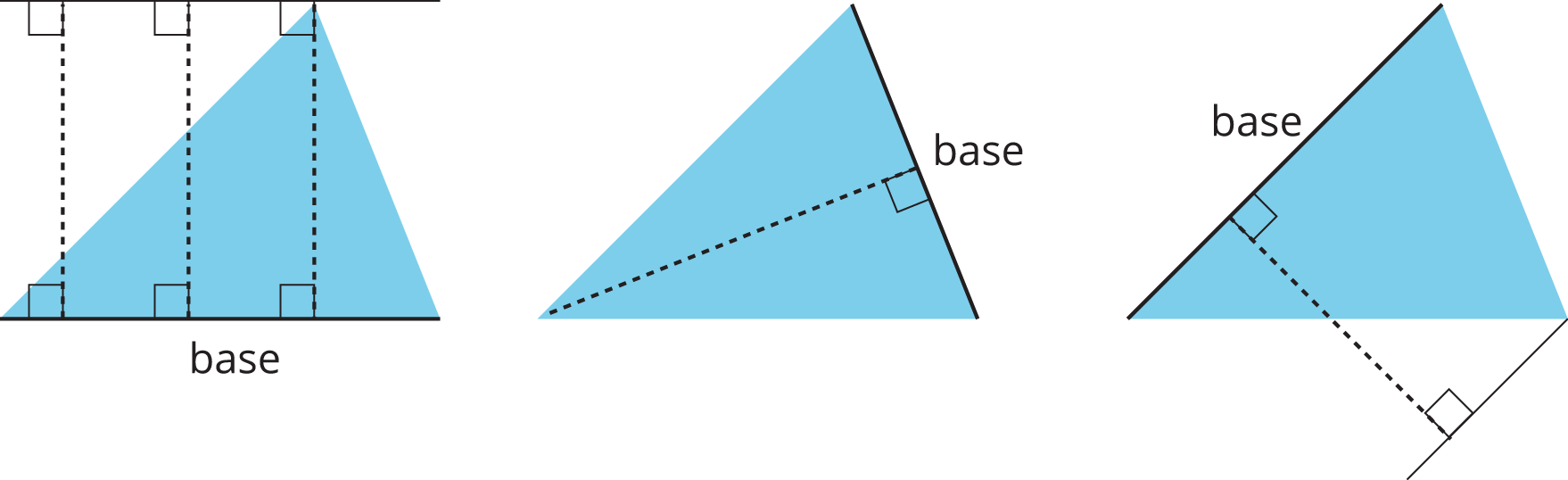 Non-examples: These dashed segments do not represent heights of the triangle.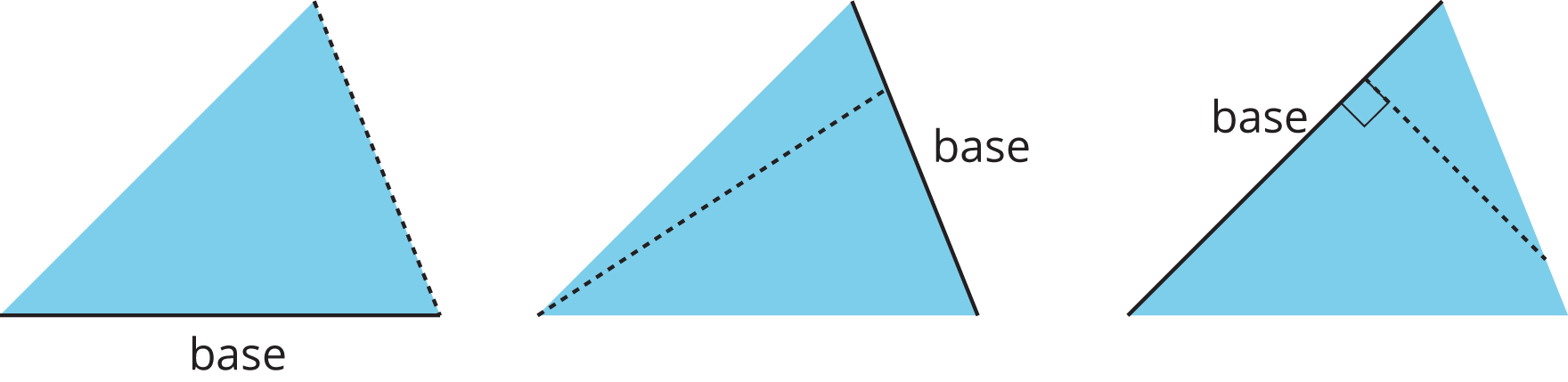 Select all the statements that are true about bases and heights in a triangle.Any side of a triangle can be a base.There is only one possible height.A height is always one of the sides of a triangle.A height that corresponds to a base must be drawn at an acute angle to the base.A height that corresponds to a base must be drawn at a right angle to the base.Once we choose a base, there is only one segment that represents the corresponding height.A segment representing a height must go through a vertex.2 Finding a Formula for Area of a TriangleStudent Task StatementFor each triangle:Identify a base and a corresponding height, and record their lengths in the table.Find the area of the triangle and record it in the last column of the table.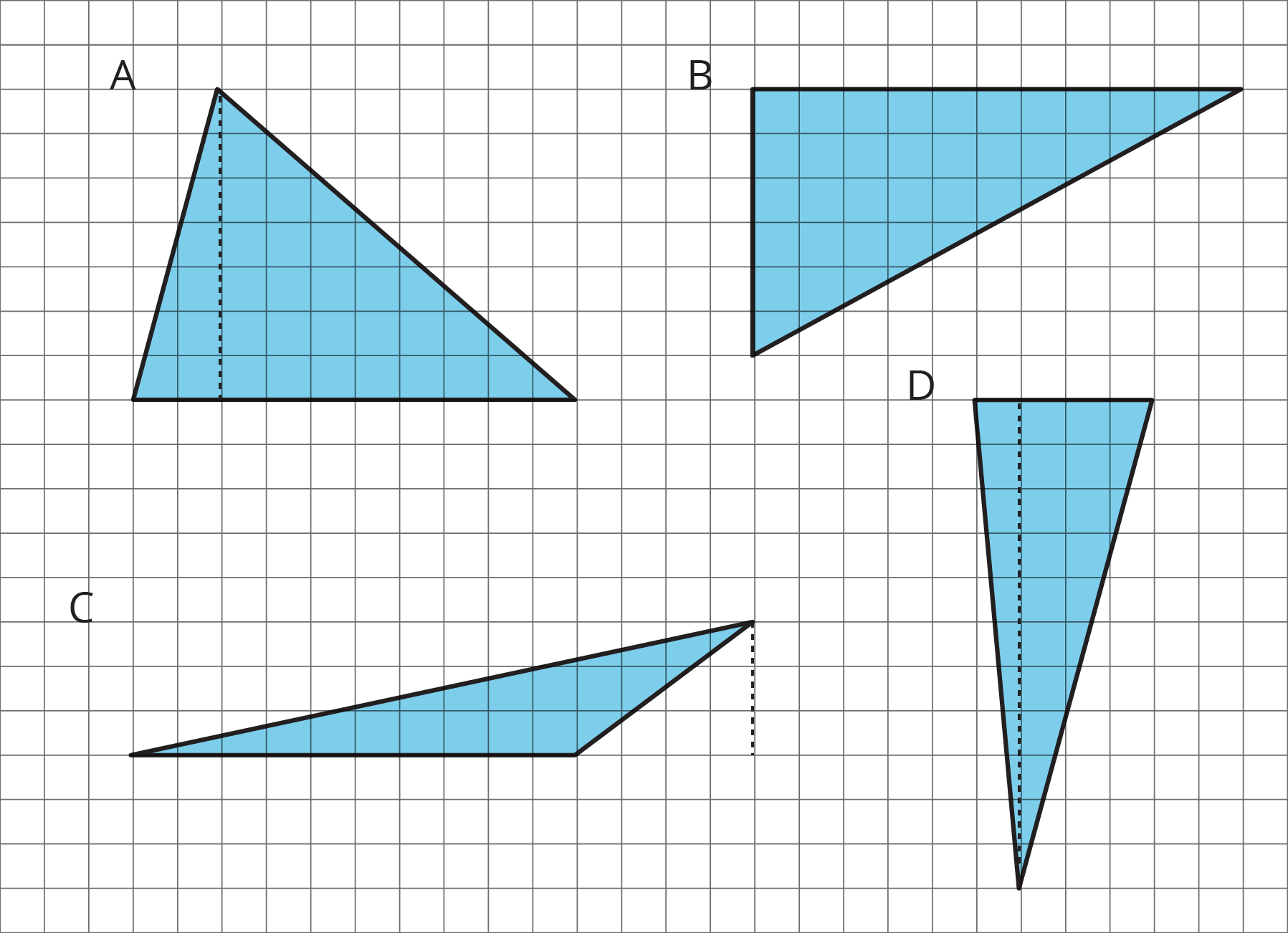 In the last row, write an expression for the area of any triangle, using  and .Activity Synthesis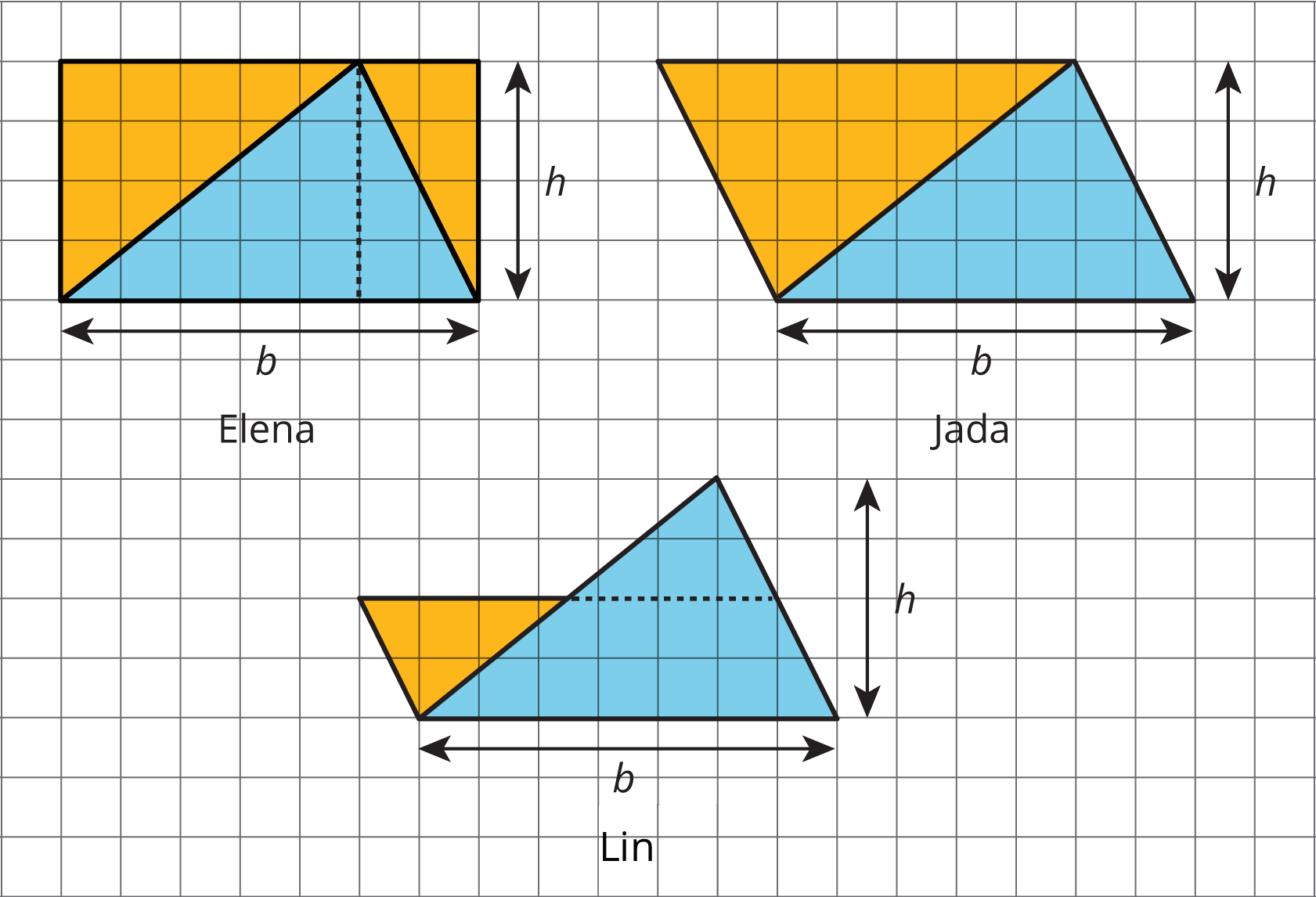 3 Applying the Formula for Area of TrianglesStudent Task StatementFor each triangle, circle a base measurement that you can use to find the area of the triangle. Then, find the area of any three triangles. Show your reasoning.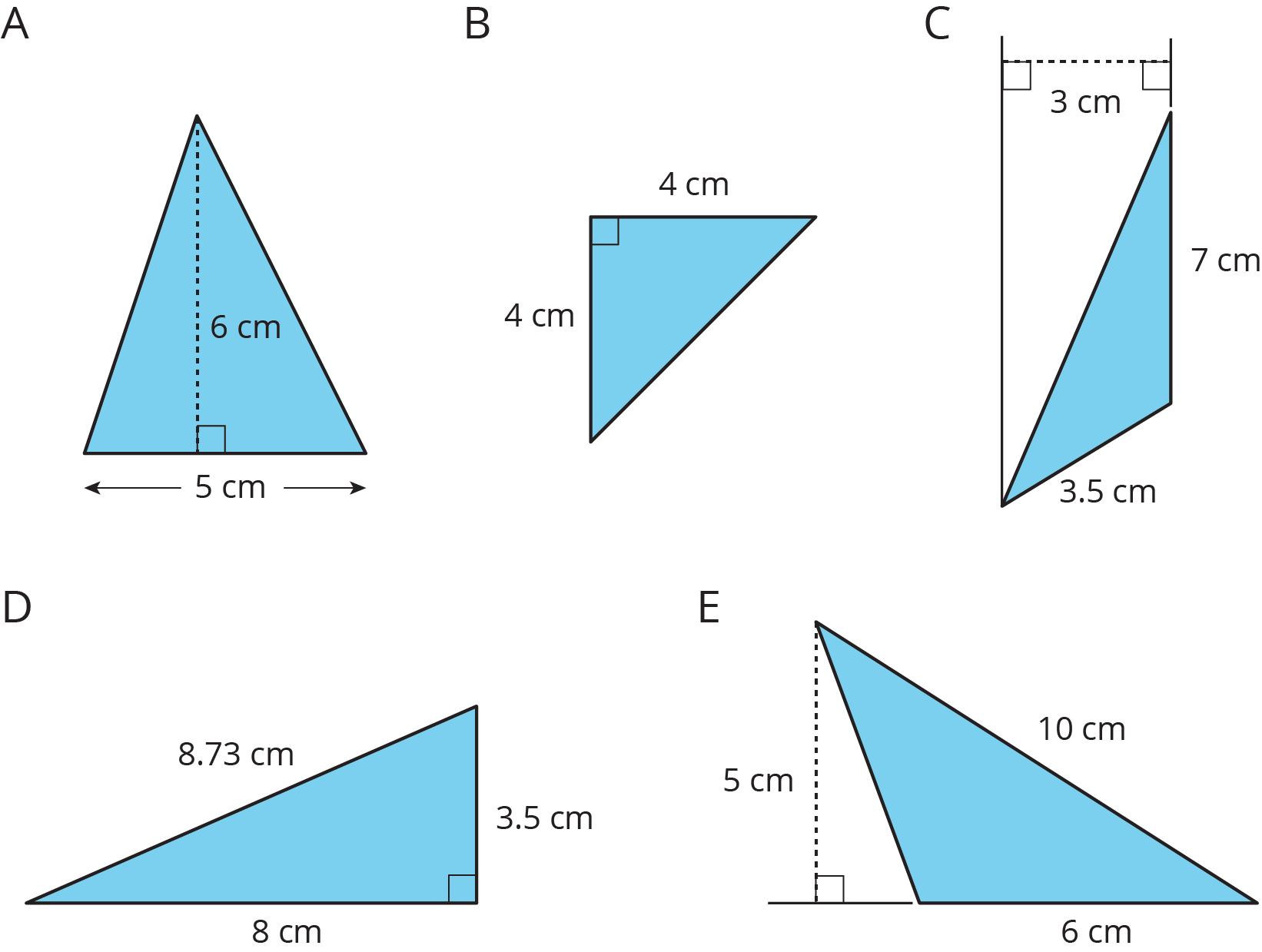 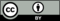 © CC BY Open Up Resources. Adaptations CC BY IM.trianglebase (units)height (units)area (square units)ABCDany triangle